§7305.  Notice of charges for use of public telephones1.  Notice of charges.  Any person who owns, controls, operates or manages a public telephone shall provide a written notice within the immediate vicinity of the telephone and plainly visible to any person using the telephone.  The notice must:A.  Identify the name, address and telephone number of the person who owns, controls, operates or manages the public telephone to whom complaints regarding that telephone may be directed;  [PL 1989, c. 651, §2 (NEW).]B.  Inform the person using the public telephone how to contact a local telephone company operator or "911" service operator in case of emergency;  [PL 1989, c. 651, §2 (NEW).]C.  Specify the rates or charges for use of the public telephone, including charges for local calls, intrastate calls, "800" or other toll-free calls, uncompleted calls, incoming calls, collect calls, 3rd-party calls and credit card calls; and  [PL 1989, c. 651, §2 (NEW).]D.  Contain the identity of the long-distance company that serves the public telephone, explain how the user of the public telephone may, at no charge, obtain information on the rates or charges imposed by the long-distance company, and any additional charges imposed on the user for long distance services.  [PL 1989, c. 651, §2 (NEW).][PL 1989, c. 651, §2 (NEW).]2.  Charges limited when no notice.  Any person who owns, controls, operates or manages a public telephone and fails to provide the notice required by subsection 1 may not demand or receive compensation for use of the telephone in excess of charges imposed by the local exchange telephone utility serving that area with respect to that use.[PL 1989, c. 651, §2 (NEW).]SECTION HISTORYPL 1989, c. 651, §2 (NEW). The State of Maine claims a copyright in its codified statutes. If you intend to republish this material, we require that you include the following disclaimer in your publication:All copyrights and other rights to statutory text are reserved by the State of Maine. The text included in this publication reflects changes made through the First Regular and First Special Session of the 131st Maine Legislature and is current through November 1. 2023
                    . The text is subject to change without notice. It is a version that has not been officially certified by the Secretary of State. Refer to the Maine Revised Statutes Annotated and supplements for certified text.
                The Office of the Revisor of Statutes also requests that you send us one copy of any statutory publication you may produce. Our goal is not to restrict publishing activity, but to keep track of who is publishing what, to identify any needless duplication and to preserve the State's copyright rights.PLEASE NOTE: The Revisor's Office cannot perform research for or provide legal advice or interpretation of Maine law to the public. If you need legal assistance, please contact a qualified attorney.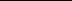 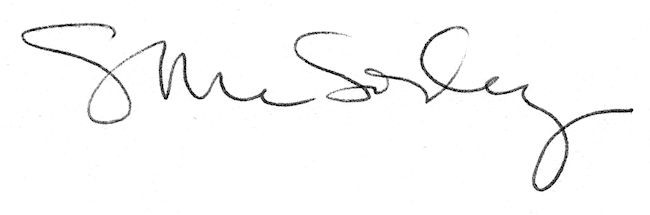 